Årsmöte 2021-02-25Föredragningslista1.	Fastställande av röstlängd för mötet.2.	Val av ordförande och sekreterare för mötet.3.	Val av protokolljusterare och rösträknare.4.	Fråga om mötet har utlysts på rätt sätt.5.	Fastställande av föredragningslista.6.	Styrelsens verksamhetsberättelse med årsredovisning/årsbokslut för det senaste verksamhets-/räkenskapsåret.7.	Revisorernas berättelse över styrelsens förvaltning under det senaste verksamhets-/räkenskapsåret.8.	Fråga om ansvarsfrihet för styrelsen för den tid som revisionen avser.9.	Fastställande av medlemsavgifter.10.	Fastställande av verksamhetsplan samt behandling av ekonomisk plan för kommande verksamhets-/räkenskapsår.11. 	Behandling av styrelsens förslag och i rätt tid inkomna motioner.12.	Val ava)  Ordförande för en tid av ett år.b)  Sekreterare och kassör för ett år. (Dessa poster blir direkt vald av årsmötet.)c)  En eller flera övriga ledamöter i styrelsen för en tid av ett år.d)  Två revisorer för en tid av ett år. I detta val får inte styrelsens ledamöter delta.e)  En eller flera ledamöter i valberedningen för en tid av ett år.f)  Ombud till möten där föreningen har rätt att vara representerad genom ombud utses av styrelsen. 13.	Firmateckning, beslut om fullmakt14.     Övriga frågor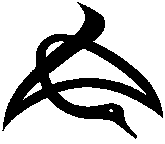 STOCKHOLM AIKIKAITellusborgsv 10, 126 32 Hägersten,      Plusgiro: 60 83 67-9Sveriges Riksidrottsförbund RF-nr: 12123-23      SB&K-nr: 72www.stockholmaikikai.se      e-post: stockholm.aikikai@gmail.com